______________________________________________________ 											 6th February 2020Dear Parents,Thank-you to all the parents who have attended the Maths workshops this week. We hope that you found them useful.I’m sure you will be pleased to know that Mrs Gwen Brignall will be coming back from maternity leave next week and will be working with all classes on a Wednesday.LettersYear One – Inter-School Sports CompetitionHalf-termJust a reminder that half-term is Monday 17th- Friday 21st February. Book FairThis year the book fair will be visiting school between 24th – 28th February and you will be able to visit the fair with your child after school on these days. As this is straight after half-term, we will be giving the children the leaflets and tokens on the Monday when they come back to school after half-term.Class 2 TripJust a reminder that all children going on the Class 2 trip to Greenwich tomorrow will need to bring a packed lunch and drink with them in a small backpack, which they are able to carry themselves.RemindersPlease can we remind parents that the following payments are due:Science WeekClass 4 PGL DepositConsent and payment for the above can be made via your School Gateway account.Class 4 Bloghttp://littlegaddesden.edublogs.org/2020/02/03/vote-for-your-next-class-book/Please see below for a message from the FriendsYours sincerelyCharis GeogheganHeadteacherMessage from the FriendsRock N Roll Bingo - Saturday 28th March (details to follow)Summer Fete - Sunday 7th June - please add this date to your diaries!Sports Day – Friday 3rd July - another date for the diary!Intervillage Sports Day - Wednesday 8th July.  We will be hosting this event this year.Berkhamsted Rotary Trust Fund - A special thanks to Anne Heath and her team of Santa's helpers who spent an evening on Santa's Sleigh collecting money on the streets of Berkhamsted.  They raised a massive £300 for the school! Ho ho ho!Film Night - thanks to all the children who came to our first Film Night of the year.  We hope that they all enjoyed it but also wanted to let you know that this film night raised £184 for the school.Saturday 29th February: Masquerade Leap Year Ball We do still have tables and tickets available so if you would like to come to the ball, do drop us an email to reserve your tickets: friendsoflgschool@gmail.com 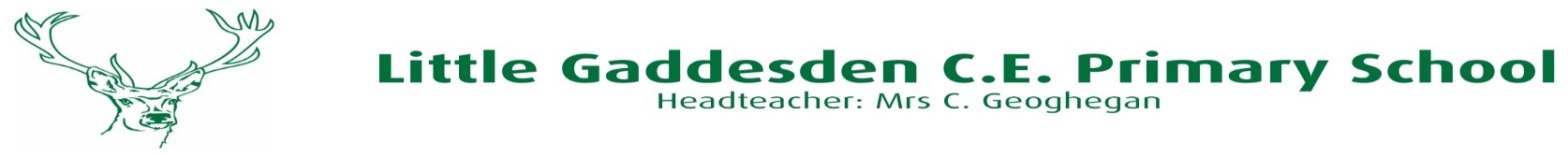 